BMW
Corporate CommunicationsInformacja prasowa
Czerwiec 2015
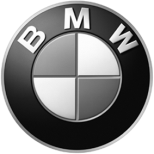 BMW Group i NTU przeznaczyły 1,3 mln USD na wspólny program badawczy nad mobilnością elektryczną.BMW Group i Nanyang Technological University (NTU Singapore) uruchomiły wspólny program badawczy poświęcony mobilności elektrycznej. Narzędziemi badawczymi będą m.in. elektryczny model BMW i3 oraz hybrydowy (benzynowo-elektryczny) sportowy model BMW i8. Program prowadzony będzie w Future Mobility Research Lab na terenie kampusu NTU – pierwszym laboratorium wspólnie prowadzonym przez BMW Group i jego partnera w Południowo-Wschodniej Azji. Oprócz inicjalnych inwestycji (w 2013 r. na założenie Laboratorium partnerzy wspólnie wyłożyli 5,5 mln USD) na badania przeznaczono w chwili rozpoczęcia programu kolejne 1,3 mln USD.Program skupi się na dwóch dziedzinach: mobilności elektrycznej w Azji oraz na inteligentnych materiałach. Warto pamiętać, że od chwili powstania, Laboratorium zajmuje się badaniami nad zaawansowanymi akumulatorami, systemach wsparcia kierowcy oraz inteligentnej mobilności.Oddane do badań samochody BMW i3 oraz BMW i8 posłużą jako ruchome centra testowe, badające zachowania kierowcy w realnych warunkach użytkowania, a także aplikacje mobilne, które są w stanie przewidywać ruch drogowy i szacować czas podróży.W przypadku pytań prosimy o kontakt z:Katarzyna Gospodarek, Corporate Communications ManagerTel.: +48 728 873 932, e-mail: katarzyna.gospodarek@bmw.plBMW GroupBMW Group, w której portfolio znajdują się marki BMW, MINI oraz Rolls-Royce, jest światowym liderem wśród producentów samochodów i motocykli segmentu premium. Oferuje również usługi finansowe, a także z zakresu mobilności. Firma posiada 30 zakładów produkcyjnych i montażowych w 14 państwach oraz ogólnoświatową sieć sprzedaży w ponad 140 krajach. W 2014 roku BMW Group sprzedała na całym świecie ok. 2,118 mln samochodów oraz 123 000 motocykli. W 2014 r. jej zysk przed opodatkowaniem wyniósł 8,71 mld euro przy dochodach 80,40 mld euro (dane za rok finansowy). Na dzień 31 grudnia 2014 r. globalne zatrudnienie sięgało 116 324 pracowników.Źródłem sukcesu BMW Group jest długofalowe planowanie oraz działanie w sposób odpowiedzialny. Ważną częścią strategii firmy jest zrównoważony rozwój w aspekcie społecznym i ochrony środowiska w całym łańcuchu dostaw, pełna odpowiedzialność za produkt oraz  zobowiązania na rzecz oszczędzania zasobów. Polityka ta stanowi integralną część strategii rozwoju przedsiębiorstwa.www.bmwgroup.com Facebook: http://www.facebook.com/BMWGroupTwitter: http://twitter.com/BMWGroupYouTube: http://www.youtube.com/BMWGroupviewGoogle+: http://googleplus.bmwgroup.com